3-Dimensional Shapes3-Dimensional Shapes: are solid objects that have 3 dimensions (length ,               width , and height)Parts of 3-Dimensional ShapesThe shape below is a rectangular prism… It has 6 faces, 12 edges, and 8 vertices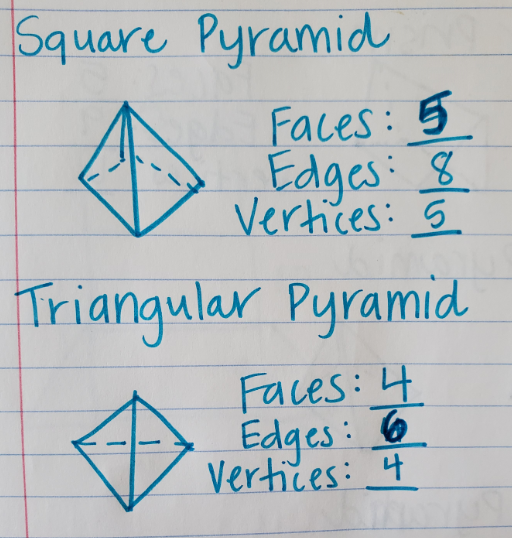 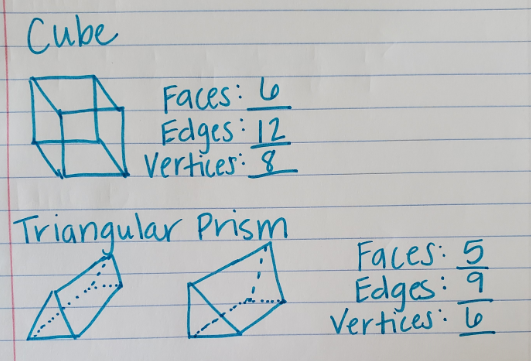 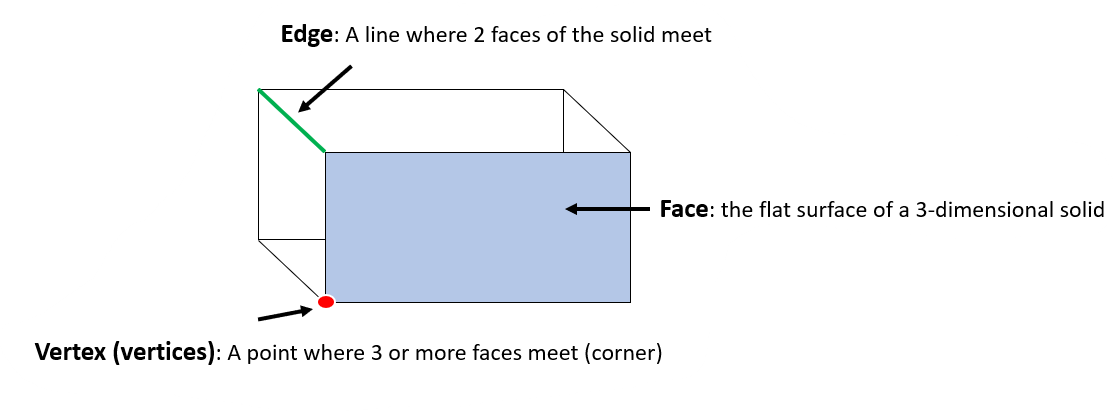 